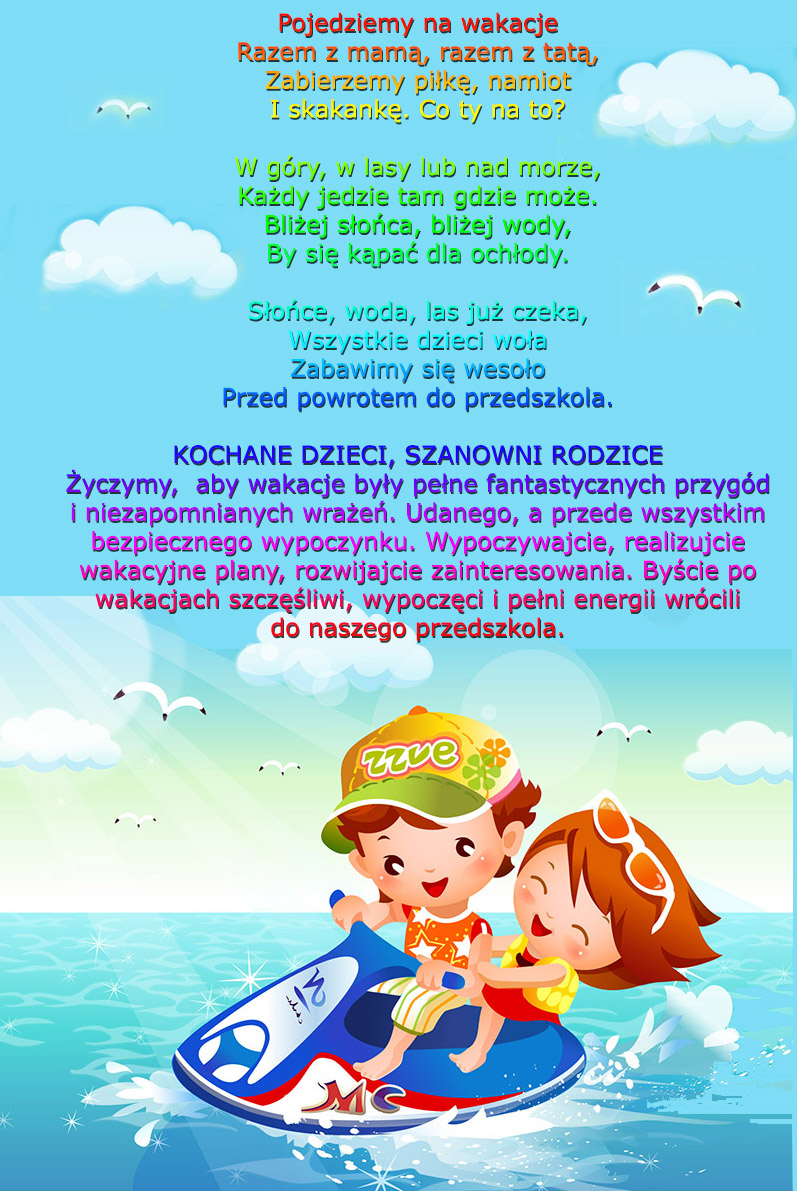 Zakres tematyczny na IV tydzień czerwca od 22.06 - 26.06.2020r.  „Pożegnania nadszedł czas”                                                                             oddział „B” -5 latki, wych. Maria WilkDziecko:-  pozna bliżej zawód policjanta, numer alarmowy 112- pozna zasady zachowania, które należy przestrzegać w różnych miejscach wakacyjnego wypoczynku nad wodą, w lesie czy na ulicy.- poćwiczy pisanie, czytanie oraz aktywne słuchanie dzięki udostępnionym słuchowiskom, bajkom i filmom. - rozwiąże proste zadania matematyczne, przeliczy w zakresie dziesięciu, porówna i uporządkuje zbiory.- utrwali poznane cyfry oraz poćwiczy logiczne myślenie, spostrzegawczość i umiejętność przeliczania. - nauczy się lub posłucha kilku tematycznych piosenek oraz pozna lub utrwali słownictwo w języku obcym. - będzie miało również możliwość stworzenia prac plastycznych i technicznych,  rozwiązywania łamigłówek i zagadek.Propozycje zajęć na poniedziałek, 22.06.2020r., temat dnia - „Pożegnanie z zabawkami”1.  Dzisiaj troszkę  poćwiczymy bo nie możemy zapominać o tym, że ruch jest bardzo dobry dla naszego zdrowia „ Gazetowa gimnastyka”Pomoce: gazety1. Marsz po obwodzie koła  z gazetą w ręce,  po chwili zatrzymanie się  i stanie na  baczność z gazetą na głowie, na jednej nodze, z gazetą  między  kolanami.
2.,,Czytanie gazety” - siad skrzyżny w kręgu, skręty głowy w lewo, w prawo. Przesuwanie gazety położonej na parkiecie stopą do innej osoby. (powtórzenie kilka razy).
3. Kwiaty kwitną i więdną   w ogrodzie – uczestnicy  w pozycji kucznej, głowy schowane, powoli podnoszą się, rozprostowują ręce, nogi, tułów i wyciągają ramiona w górę i wracają do pozycji kucznej.
4. „Piłeczki” - zgniecenie gazety w kulkę, wesoło podrzucanie jej prawą ręka, lewą ręką, oburącz, przerzucanie z ręki do ręki.
5. „Tocz się tocz piłeczko” -  w siadzie klęcznym i  przesuwanie  kulki do przodu przez  dmuchanie na nią.
6. „Raki ” - czworakowanie z gazetą na brzuchu.7. „Spacer  po smacznym jedzonku” – uczestnicy  wkładają gazetę pod koszulki, bo się bardzo najedli  i powoli spacerują w rytm muzyki lub dowolnie śpiewanej piosenki.2. „O czym rozmawiają zabawki?” - słuchanie opowiadania B. Szelągowskiej . „Zabawkowe smutki” - rozpoznawanie emocji i radzenie sobie z nimi, rozwijanie mowy komunikatywnejhttps://www.youtube.com/watch?v=nIwGOK71lKQ3. Karty pracy 5 latki, cz.4, s.72-73.Dzieci: odszukują na obrazku piłek, określają ich położenie, rysują po śladzie drogę piłki do bramki, dzielą nazwy obrazów na sylabyKarty pracy 4 latki,cz.2 s. 60Dzieci: nazywają miejsca przedstawione na zdjęciach i to, co znajduje się pod nimi, łączą zdjęcia z odpowiednim krajobrazem, kolorują muszelki, liczą je i pokazują ich liczbę na palcach.4. Oglądanie reprodukcji malarskich z wyprawki plastycznej- Claude'a Moneta „Stogi siana w Giverny”; Olega Sumarokova - „Kobieta pod parasolem odpoczywająca na plaży”.Dzieci oglądają reprodukcje, określają, z jaką porą roku się kojarzą i dlaczego.Propozycje zajęć na wtorek 23.06.2020r, temat dnia - „Bezpieczne wakacje”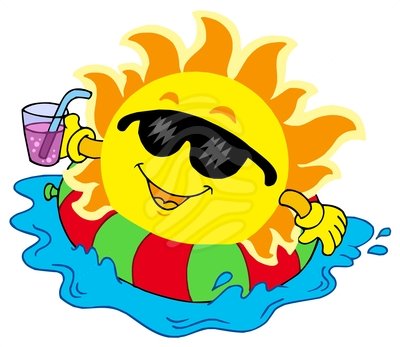 1. „Bezpieczne zachowania” - obejrzenie filmiku w  którym główny bohater - policjant Sierżant Poli przedstawia dzieciom przykłady bezpiecznego zachowania, które należy przestrzegać w różnych miejscach wakacyjnego wypoczynku nad wodą, w domu czy na ulicy,wdraża dzieci do przestrzegania zasad bezpiecznej zabawy i unikania kontaktu z osobami obcymi.  https://www.youtube.com/watch?v=YZOw6JvT5Ug  2. Wysłuchanie piosenki ZoZi - „Bezpieczne wakacje”https://www.youtube.com/watch?v=W4RHyjQLfCM3. Ćwiczenia w liczeniu za pomocą patyczków. Dzieci: - biorą sobie po tyle patyczków, ile mają palców u rąk- układają z patyczków kształty figur geometrycznych: trójkąt, kwadrat, prostokąt, określają    ile patyczków potrzebowały do ułożenia kształtu każdej figury- układają patyczki według kolorów np. 3 patyczki czerwone dodać 4 patyczki zielone itd.4.  Karty pracy 5 latki s. 74Dzieci oglądają obrazki i opowiadają co się na nich dzieje, wymieniają kolory kredek 4 latki s.  61, - oglądają obrazki, kolorują je- odszukują w naklejkach obrazki ryb, naklejają je w akwariach tak, aby w każdym akwarium były takie same rybkiPropozycje zajęć na środę 24.06.2020r. temat dnia  „Wakacje w lesie”1. Zabawa z elementem czworakowania- „Dzień- noc”Gdy rodzic włączy światło, dzieci poruszają się jak koty, gdy rodzic wyłączy światło, dzieci zwijają się w kłębek, chrapią. Zabawa powtarza się kilkakrotnie. 2. Poradnik leśnego savoir - vivre przed weekendowym wyjściem do lasu - Ministerstwo Środowiska.https://www.youtube.com/watch?v=JILTP34EkZk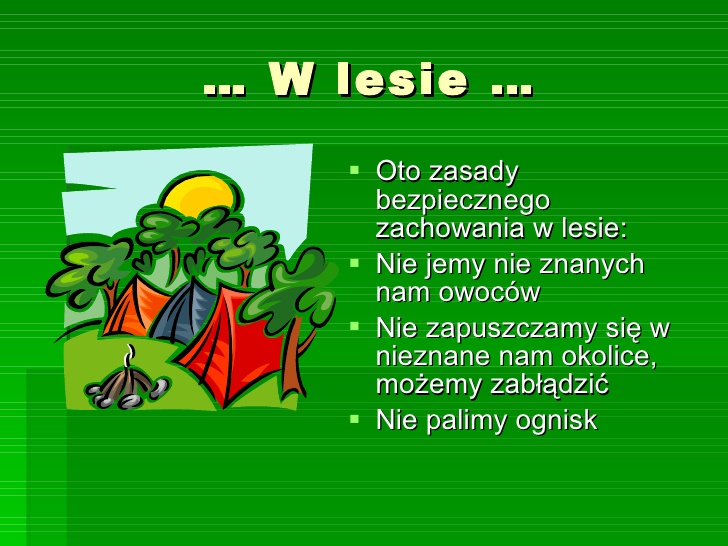 3. Bezpieczeństwo dzieci nad wodą https://www.youtube.com/watch?v=Ui-ndYWcThA4. Zasady bezpieczeństwa na rowerzehttps://www.youtube.com/watch?v=gSzVtcWBd_wPropozycje zajęć na czwartek 25.06.20202r., temat dnia - „Bezpieczne  zachowania”1.  Klasyfikacja zachowań na rzeczy dobre i złe - Bajka dla dziecihttps://www.youtube.com/watch?v=ZRqT7OFEM-Q2. Wysłuchanie wiersza - „Nie wolno!” - J. Koczanowskiej.„Nawet małe dziecko dobrze o tym wiekto to jest znajomy, a kto obcym jestZe znajomym można bawić się, rozmawiaćale gdy ktoś obcy, to trzeba uważać!Nie wolno zaufać nawet gdy ktoś mówi,że zna mamę, tatę i bardzo nas lubi.Nie wolno przyjmować słodyczy, podarkówlub iść z nieznajomym na spacer do parku”. 3.  Karty pracy: 5 latki s. 75 - 78. Dzieci:- rysują to, co podobało się w przedszkolu- wskazują obrazki zgodnie z kolejnością pór roku- rysują słoneczka po śladzieKarty pracy 4 latki s. 62.Dzieci- czytają tekst z osobą dorosłą, osoba czyta tekst a dzieci mówią nazwy obrazków- rysują po szarych liniach wokół przedmiotów, mówią, do czego służą te przedmioty4.  Praca plastyczna „Moje wakacje”- dzieci wybierają ulubione miejsce na wakacje las, góry lub morze.Piątek 26.06.2020r. - Zakończenie Roku Szkolnego